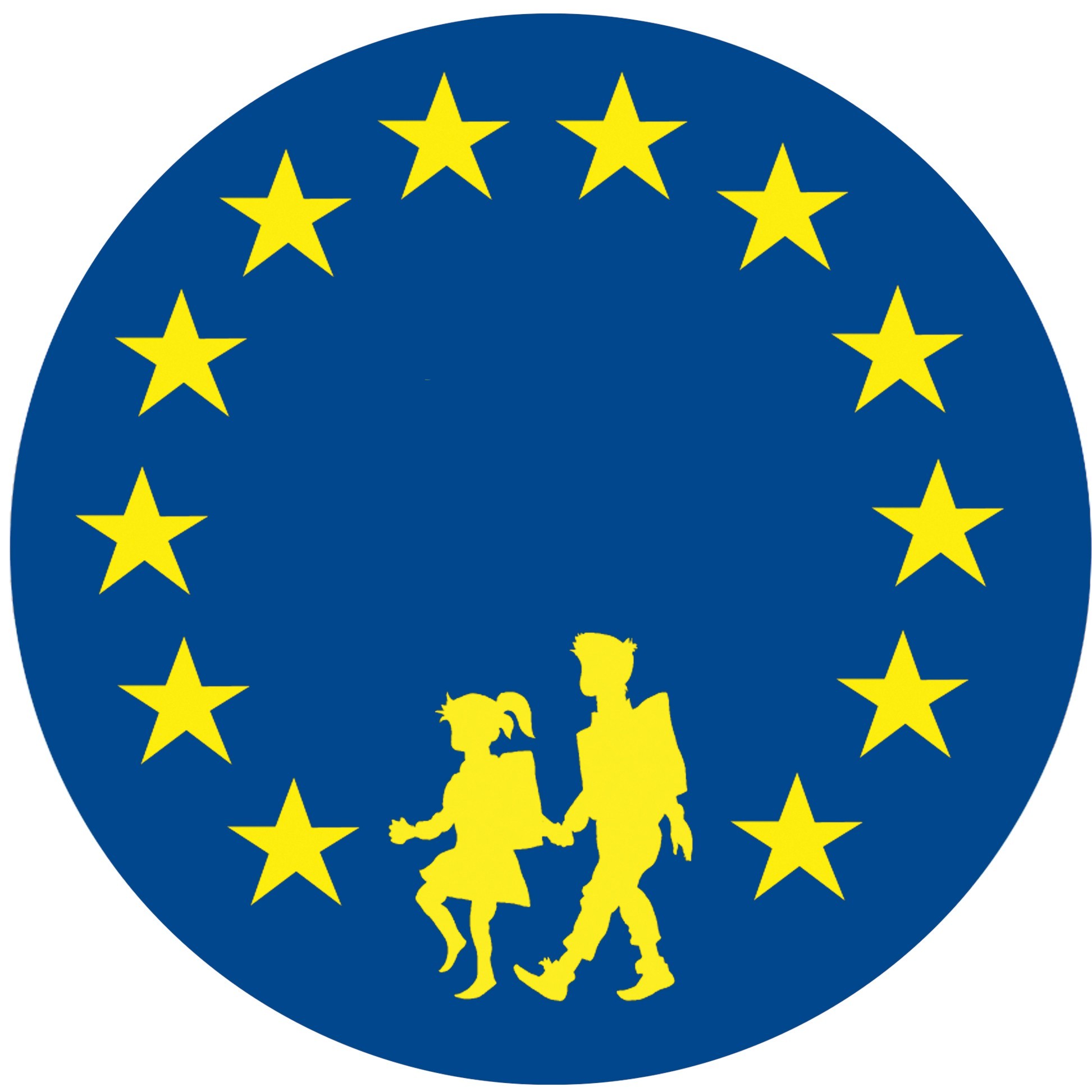 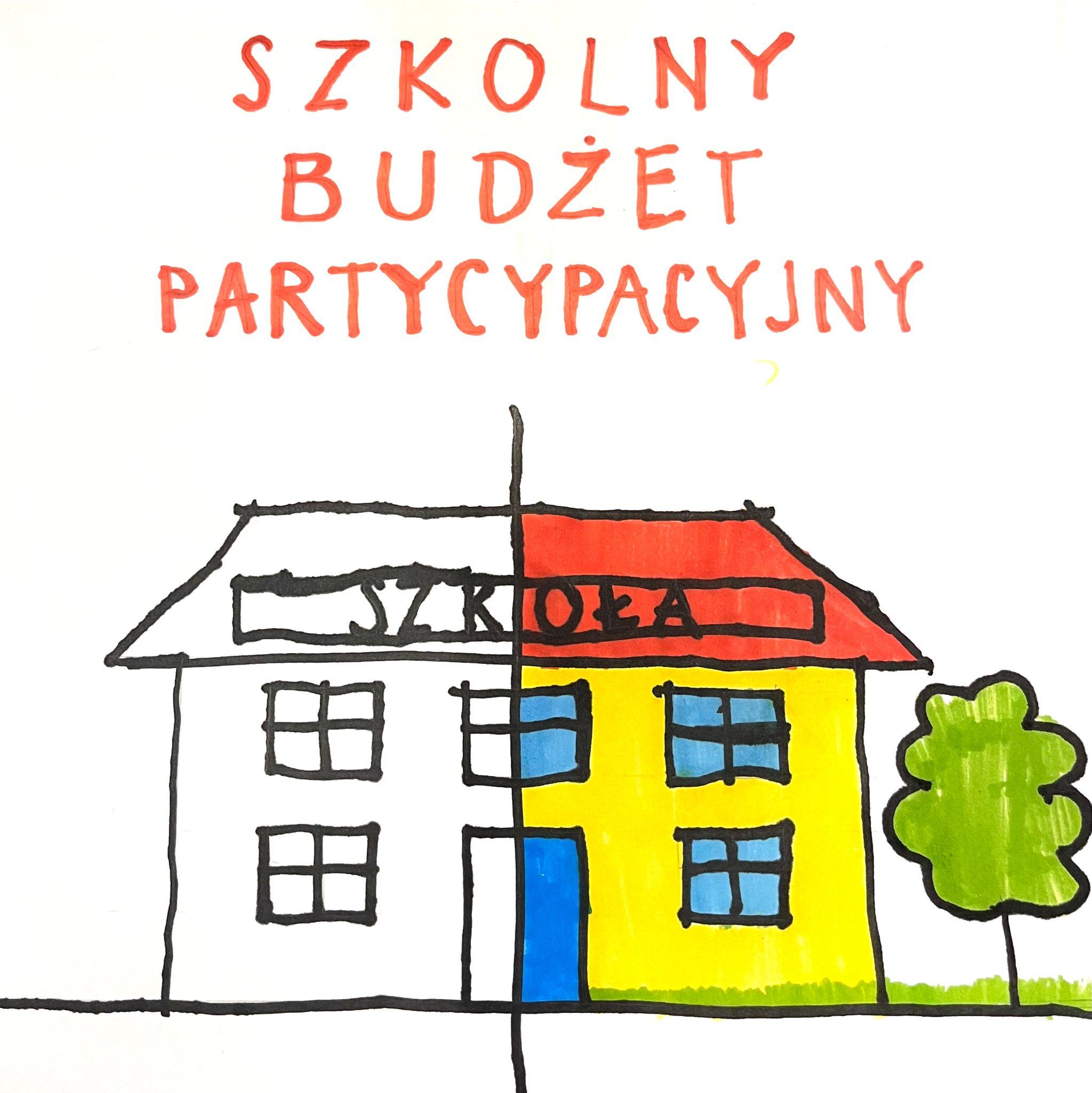 Formularz zgłoszeniowy doSzkolnego Budżetu Partycypacyjnego  Społecznej Szkoły Podstawowej nr 14 im. Dzieci Zjednoczonej Europy STOAutorzy projektu (imiona i nazwiska, w przypadku uczniów: klasa, imię i nazwisko lidera zespołu):Tytuł projektu:Opis projektu (max 100 słów):Cel projektu (dlaczego warto zrealizować ten projekt, co zyska społeczność szkolna na jego realizacji - max 100 słów):Miejsce realizacji projektu i dla kogo jest realizowany:Kosztorys projektu (proszę opisać koszty związane z realizacją projektu, w opisie należy uwzględnić potencjalne inne źródła współfinansowania jak i wkład pracy wolontariuszy).Lista osób popierających projekt z odręcznymi podpisami. lpImię i nazwiskopodpis